ИНФОРМАЦИЯ  ДЛЯ  РОДИТЕЛЕЙ  (ЗАКОННЫХ  ПРЕДСТАВИТЕЛЕЙ)Всероссийская  акция «Свеча памяти. Онлайн» 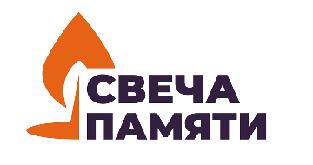 В 2020 году акция пройдёт в новом формате.Для реализации акции создано интернет-пространство  ДЕНЬПАМЯТИ.РФ.Сайт  аккумулирует  информацию  о  начале  Великой  Отечественной  войны,Воспоминания  очевидцев 22 июня 1941 года,  карту зажжённых  «свечей памяти».На сайте  размещён  призыв «зажечь свечу в память о 27 миллионах погибших в годы Великой Отечественной войны.15 по 22 июня любой пользователь на сайте может:зажечь свою свечу памяти,поделиться этой информацией с друзьями в социальных сетях, чтобы они могли присоединиться к акции,увидеть, сколько «свечей памяти» было зажжено по всей стране,узнать, как начиналась война  в  городах России,зажечь «свечу памяти» для жителей других стран (международный формат акции «Свеча Памяти. Онлайн»),разместить информацию о своем участии и зажжённой свече на своей странице в любой из социальных сетей –ВК, ОК, ФБ, Твиттер;скачать изображение и разместить у себя в Instagram.Акция интегрирована в социальные сети20  по 22 июня пользователи социальных сетей  Вконтакте, Одноклассники смогут поделиться свечей в виде подарка со своими друзьями, тем самым «зажечь» свою «свечу памяти». социальной сети Instagram с 18 июня пользователи смогут установить приложение маски «Свеча памяти» и разместить видео в сториз и поделиться ею со своими подписчиками.1